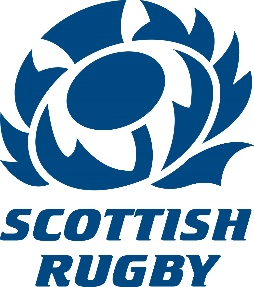 SCOTTISH RUGBY - SAFEGUARDING POLICYTEMPLATE FOR CLUBSThis document is provided by Scottish Rugby Union Limited (“Scottish Rugby”) for guidance purposes only and not for the purposes of providing professional advice. Contents are believed to reflect law and practice in Scotland, but this document is not intended to be a statement of law. Scottish Rugby accepts no duty of care, responsibility or liability to any person, whether arising by way of negligence or otherwise, for any errors, omissions, or misleading statements within this document or within any links contained in this document, nor for any action or inaction of any person due to reliance on the contents of this document or any links contained in this document. This document is written in general, non-exhaustive terms and does not cover individual or specific situations. All persons must seek their own independent professional advice before making any decisions relating to the subject matter of this document. Please note – this is a template document and clubs may and are entitled, to add content to this policy as they wish. However the sections below must be included.Scottish Rugby Safeguarding Policy can be found at scottishrugby.org.uk/childprotection and is applicable for any young person aged under 18. {CLUB NAME } Safeguarding Policy[club name] RFC acknowledges its responsibility to protect and safeguard the welfare of all children in [club name] from harm.[club name] RFC recognises that all children have the right to participate in rugby union in a safe, enjoyable and positive environment whilst at the same time being protected from abuse, neglect or poor practice. [club name] RFC confirms that it adheres to the Scottish Rugby Safeguarding Policy and the procedures, guidelines, and practices contained in that document and any successor policy.[club name] confirms that it will appoint a Child Protection Officer (CPO) at the club. Their details will be available within the clubhouse and on the club website. The CPO will undergo Safeguarding training as directed by Scottish Rugby.The [club name] CPO is [                                     ] and they agree to be contacted with any concerns regarding child protection and safeguarding and will take appropriate action. Cont/.Safeguarding Template (2)[club name] RFC agrees that all allegations or suspicions of abuse, neglect, harm or poor practice will be taken seriously and responded to swiftly, fairly and appropriately.[club name] RFC recognises that all children have the right to expect that their participation in rugby union will be supported and delivered by suitably recruited, vetted and managed staff, whether they are volunteering or officiating. All members of [club name] RFC who undertake regulated work must be member of the PVG Scheme with a Scheme Record Update if necessary. {club name} acknowledges the Disclosure Scotland referrals process and agrees to action a referral if required. [club name} agrees that any tours, oversees or domestic must comply with the relevant Scottish Rugby Regulations and Guidance relating to tours. 